Documento n.o 1FÓRMULA DE CONSENTIMIENTO INFORMADO(Para ser completada por los participantes en un proceso de TFG) Trabajo Final de Graduación: 	Nombre del investigador/a:	Nombre del participante: 	1. Introducción: [Breve presentación de la invitación a participar, señalando que el propósito del documento es ayudarle a tomar una decisión. Explique a quién o quiénes puede recurrir para hacer preguntas].2. Propósito u objetivos del estudio: [Señale en términos simples los propósitos, explicando el objetivo general del estudio].3. Selección de participantes: [Explique a quiénes se está invitando a participar y el motivo de su elección, especificando que la participación es voluntaria].4. Descripción de la participación: [Explique detalladamente en qué consiste la participación, incluyendo paso a paso toda la experiencia (instrumento, tipo de preguntas, temas que se consultarán, duración de la participación, número de visitas, grabación de la entrevista y similares)].5. Riesgos: [Informe todas las eventuales molestias y riesgos (probabilidad de daño) que puede sufrir cada participante. No se deben minimizar los posibles riesgos y se debe indicar que si se sufriere algún daño como consecuencia del proceso del estudio, se realizará una referencia para que se le brinde el tratamiento necesario para su total recuperación].6. Beneficios: [Señale si hay beneficios directos para quien participe. Si no los hay, mencione cuál es el beneficio del estudio, la población a la que va dirigida y los posibles beneficios que se desprenderán del estudio].7. Costos: [Señale los costos que serán cubiertos por el estudio (por ejemplo, movilización para asistir a un grupo focal, viáticos y otros adicionales)].8. Compensaciones: [Señale si habrá algún tipo de compensación por participar en el estudio, ya sea de tipo material o de otro tipo].9. Confidencialidad: [Explique cómo se asegurará la confidencialidad de la información y si se requiere identificar a quienes participan (por ejemplo, una lista de personas entrevistadas), solicitar el consentimiento correspondiente].10. Resultados: [Señale de qué manera podrá, si lo desea, conocer los resultados del estudio].11. Derecho a negarse o retirarse: [Explique a los participantes que pueden negarse a participar en alguna parte del estudio, o retirarse cuando lo deseen, sin que sufra por ello ningún perjuicio en el servicio que recibe].12. Contactos: [Datos de contacto (teléfono, dirección y correo electrónico) del/a investigador/a principal y de la persona que dirige el TFG].13. Copia del documento: [Cada participante recibirá una copia de esta fórmula firmada para su uso personal].Yo _________________________________, número de cédula de identidad___________________, después de haber leído y comprendido a cabalidad todos los detalles referentes a mi papel en la investigación _________________________________ estoy totalmente de acuerdo en mi participación en el estudio.Testigo del contrato (puede ser el docente o la docente del grupo de estudiantes)Yo _________________________________, número de cédula___________________, en calidad de testigo de la firma del presente contrato, doy fe de que el documento fue leído y comprendido en su totalidad.Investigador/a que solicita el consentimientoYo _________________________________, número de cédula___________________, en calidad de investigador/a en el proyecto _______________________________, doy fe de que se llevaron a cabo todos los puntos descritos en el presente documento.ACLARACIONES PREVIAS:[Los siguientes puntos aclaratorios, serán parte imprescindible del documento que se le entregará a cada participante, para su respectiva autorización].He leído o se me ha leído, toda la información descrita en esta fórmula antes de firmarla; también he tenido tiempo necesario para hacer preguntas y se me ha contestado claramente, y no tengo ninguna duda sobre la participación de mi hijo/a en la investigación. Acepto participar voluntariamente y sé que tengo el derecho a terminar mi participación en el momento que así lo desee, sin que eso conlleve ningún tipo de sanción o merma en la calidad del servicio que reciba.Si participan adolescentes entre los 12 y 17 años de edad, además de la autorización expresa del padre, la madre o encargados legales, la persona adolescente deberá dar la autorización respectiva, completando su nombre, número de cédula y firma, si estuviera de acuerdo.Cada participante menor de 12 años tiene el derecho de recibir una explicación clara de cada uno de los puntos descritos en este documento. Debe brindársele la oportunidad de realizar consultas y recibir respuestas, bajo una orientación apropiada.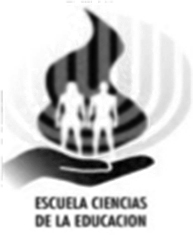 UNIVERSIDAD ESTATAL A DISTANCIAVICERRECTORÍA ACADÉMICAESCUELA DE CIENCIAS DE LA EDUCACIÓN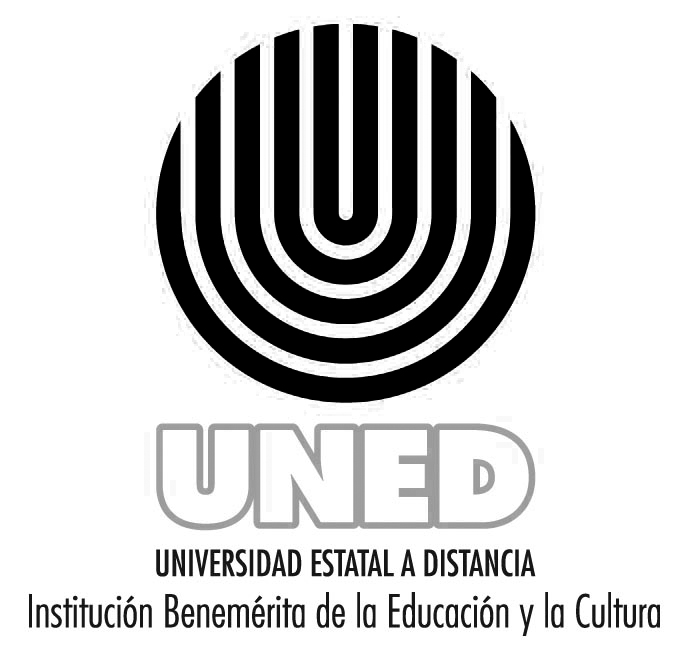 NombreNúmero de cédulaFirmaNombreNúmero de cédulaFirma